Szkoła Podstawowa nr 80 im. „Tysiąclecia Wrocławia” przystąpiła do realizacji zadania publicznego pn. „Stypendium motywacyjne dla uczniów pochodzenia romskiego za wyniki w nauce” dofinansowanego w ramach Programu integracji społecznej i obywatelskiej Romów w Polsce na lata 2021-2030”.W ramach powyższego projektu stypendium motywacyjne otrzymało czterech uczniów pochodzenia romskiego uczęszczających do naszej placówki.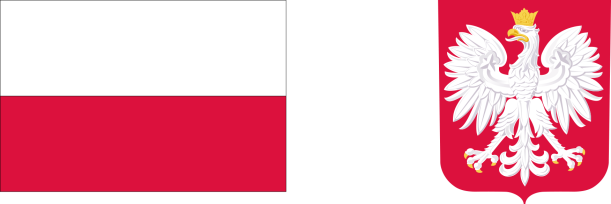 „Program integracji społecznej i obywatelskiej Romów             w Polsce na lata 2021-2030”projekt dofinansowany z dotacji celowej budżetu państwa Gmina Wrocław otrzymała od Ministra Spraw Wewnętrznych i Administracji dotację celową budżetu państwa na realizację w 2021 r. zadania pn. „Stypendium motywacyjne dla uczniów pochodzenia romskiego za wyniki w nauce” w ramach programu integracji społecznej                        i obywatelskiej Romów w Polsce na lata 2021-2030”. Celem projektu jest motywowanie uczniów pochodzenia romskiego do osiągania lepszych wyników w nauce i systematycznego uczestnictwa w zajęciach szkolnych jak również zachęcenie do kontynuacji edukacji przez uczniów narodowości romskiej kończących szkoły podstawowe i ponadpodstawowe. Grupa docelowa: Projekt jest skierowany do uczniów pochodzenia romskiego posiadających obywatelstwo polskie i uczących się we wrocławskich szkołach podstawowych (z wyłączeniem klas I-III) oraz w szkołach ponadpodstawowych dla których Gmina Wrocław jest organem prowadzącym. Środki finansowe, wysokość dofinansowania:Całkowita wartość projektu: 45 000 złKwota dofinansowania z dotacji celowej państwa: 38 250 złWkład Miasta: 6 750 złTermin realizacji:Termin rozpoczęcia realizacji projektu: 01-06-2021Termin zakończenia realizacji projektu: 31-12-2021